Welkom voor alle 55 plussers in Schoonoord- De Kiel – Zweeloo e/o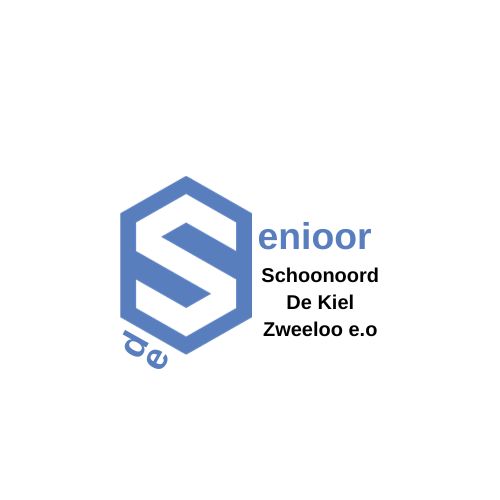 Woensdag 8 mei: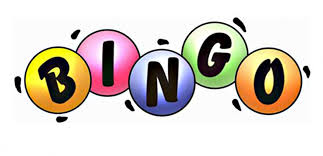                     Dorpshuis Schoonoord                    Aanvang 19.30 uurMet mooie gezellige prijzen!!! 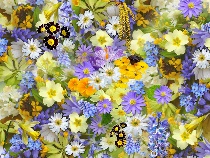 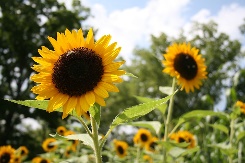 De toegang voor onze leden en ook niet     leden is deze avond gratis